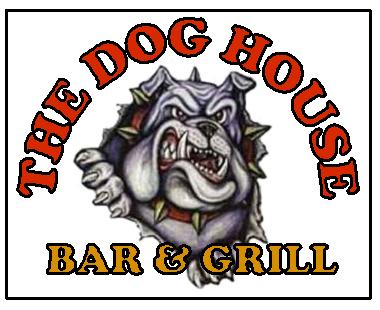 $1,000 Bring-A-Sweetheart Dart Tournament 
Saturday, February 14, 2015
1pm Sign-up
2pm Start
$1,000 Added Guaranteed 
$30 Entry Fee per Team
Bring-your-own Mixed Partner
Double Elimination 
"A" Division (Race to 3 - Cricket/501/Cricket/501/Choice)
"B"Division (Race to 3 - Cricket/501/Cricket/501/Choice

***Divisions will be based on highest current stats & Known Ability ***...

Weekly Friday Night Dart Tournament 
Friday, February 13, 2015
8pm Start 
$8 Entry Fee
Cricket/501/Choice
Double Elimination 
$300 Added Guaranteed 
Mystery-Out to be determined (will be whatever it is posted at for that day)Good for Gary will be the Live Band that night &last Call Service will be available for rides home!!!